Кроссводы по биологии для 6 класса Составитель: Зубкова В.М.Пояснительная записка
Целевая аудитория: 6 класс
Аннотация: кроссворды «могут быть использованы в 6 классе на уроках, направленных на систематизацию и обобщение знаний по темам, изучающих в 6 классе, а так же для расширения кругозора учащихся 6 класса. Кроссворд может быть использован и на внеклассных мероприятиях по биологии (неделя естественных наук, тематические классные часы).
Цель: создать условия :1) для творческого повторения изученного материала;
2) обобщения пройденного материала по темам  6 классаЗадачи :1) продолжить развивать интеллектуальные способности учащихся;
2) активизация мыслительной деятельности учащихся;
3) привитие интереса к изучению предмета.
Ожидаемые результаты:
Применение кроссвордов на уроках и во внеурочное время приводит к повышению интереса, стимулирует  рост внутренней мотивации, повышается познавательная активность учащихся .Кроссворд по биологии 6 класс Строение клетки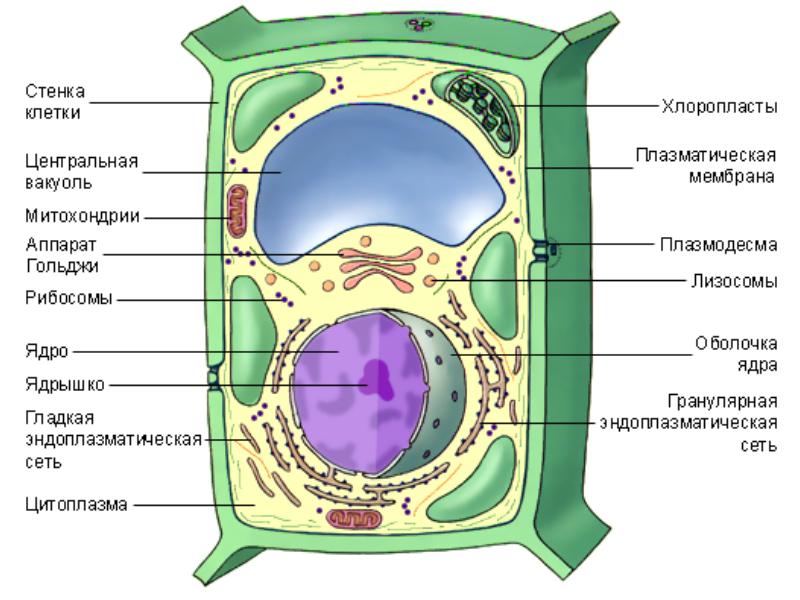 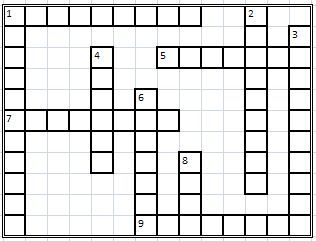 1.       По горизонтали. Зеленый пигмент, придающий окраску листу и осуществляющий процесс фотосинтеза. По вертикали. Зеленые органоиды клетки, выполняющие функцию фотосинтеза.2.        Носители наследственной информации, состоящие из молекул ДНК и белка.3.       Полужидкая среда клетки, состоящая из воды и растворенных в ней веществ.4.       Наименьшая часть (структурная единица) живого.5.       Емкости в клетке, содержащие клеточный сок.6.       Маленькие круглые образования в ядре.7.       Органоиды клетки, которые бывают зеленые, цветные и бесцветные.8.       Крупная часть клетки, содержащая в себе наследственную информацию в виде ДНК.9.       Наружная часть клетки, ограничивающая ее размеры.Ответы1. хлорофилл, хлоропласты2. хромосомы3. цитоплазма4. клетка5. вакуоли6. ядрышко7. пластиды8. ядро9. оболочкаКроссворд по биологии 6 класс устройство микроскопа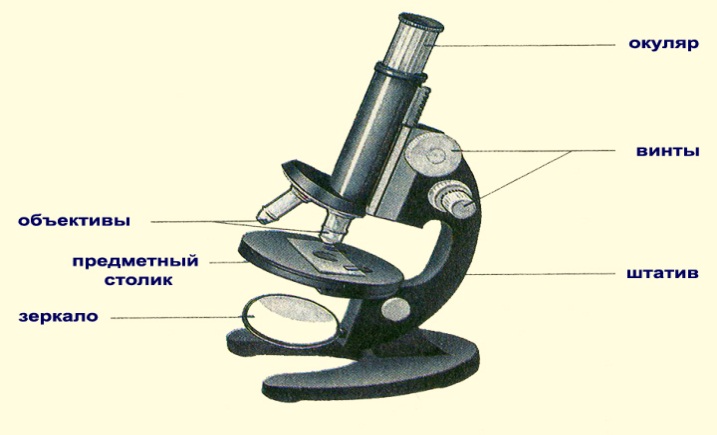 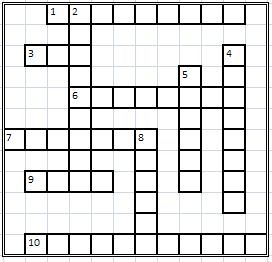 1.       Математическое действие с двумя числами, которое необходимо выполнить для определения увеличения микроскопа2.       Прибор для визуального рассматривания мелких объектов3.       Ученый, впервые рассмотревший в микроскоп пробку дерева и обнаруживший, что она состоит из частей, названных затем клетками.4.       Ученый, открывший простейших с помощью самодельного микроскопа.5.       Наиболее тяжелая часть микроскопа, его станина.6.       Система линз микроскопа, обращенная к рассматриваемому объекту.7.       Часть микроскопа, направляющая световые пучки на рассматриваемый объект для его освещения.8.        Система линз микроскопа, обращенная к глазу наблюдателя.9.       Наиболее простой увеличительный прибор.10.   Современный, наиболее сложно устроенный микроскоп, использующий не свет, а электронные пучки для увеличения изображения микроскопических объектов.Ответы1. умножение2. микроскоп3. Гук4. Левенгук5. штатив6. объектив7. зеркало8. окуляр9. лупа10 электронныйКроссворд по биологии 6 классКорни Виды корней Типы корневых систем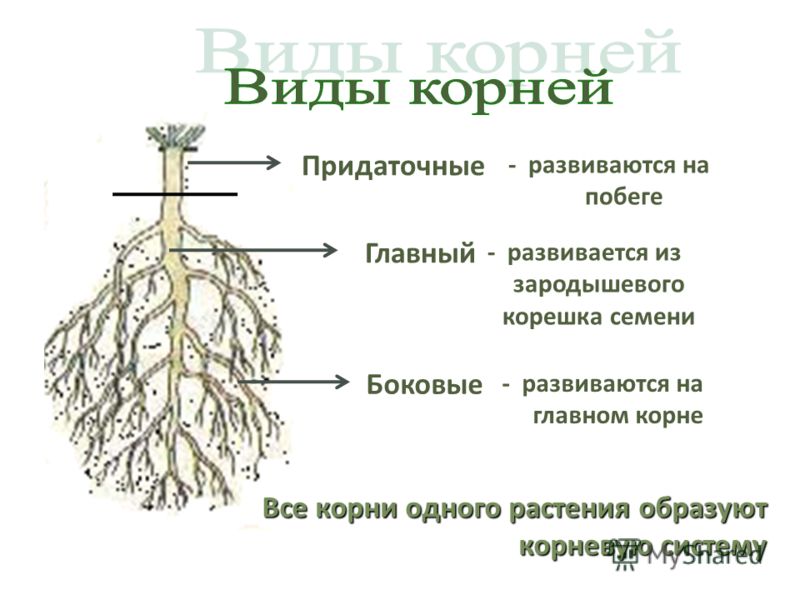 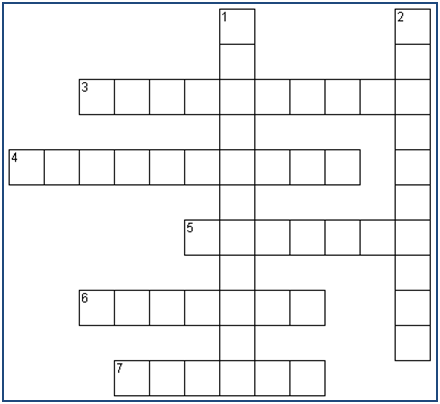 1. Корни, образующиеся на стебле, а иногда и листьях растения.2.Тип корневой системы, при которой имеется корень, сильнее всех развитый3. Агротехнический прием, заключающийся в обрывании землей стебля растения для увеличения массы корневой системы.4. Тип корневой системы, характерный для однодольных растений: пшеницы, лука, ячменя.5. Вид корней, отрастающих от главного корня6. Первый корень, образующийся при прорастании зародыша семени.7. Орган растения, укрепляющий его в почве и снабжающий растение водой и минеральными веществами.Ответы1. придаточные2. стержневая3. окучивание4. мочковатая5. боковые6. главный7. кореньКроссворд по биологииЗоны корня6 класс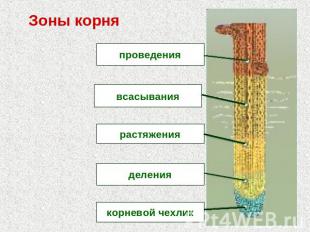 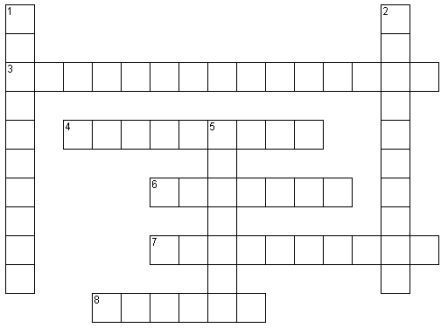 1.       Зона корня, содержащая сосуды и ситовидные трубки.2.       Зона корня, содержащая большое число корневых волосков.3.        Ткань, клетки которой непрерывно делятся и содержат крупные ядра4.       Ткань, образующая кончик корня.5.       Вырасты поверхностных клеток корня, предназначенные для всасывания воды и растворенных в ней солей из почвы.6.       Зона корня, содержащая в себе интенсивно делящиеся клетки.7.       Зона корня, в которой клетки растут, приобретая окончательную форму, размеры.8.       Кончик корня, защищающий его.Ответы1. проведения2. всасывания3. образовательная4. покровная5. волоски6. деления7. растяженияКроссворд по биологии 6 класссемя строение семени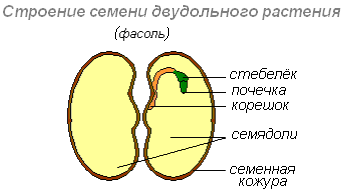 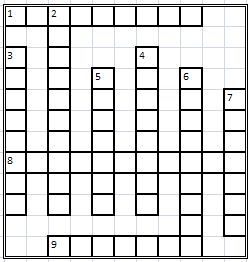 1.       Часть семени, содержащая запас питательных веществ.2.       Растения, семена которых содержат в себе две семядоли.3.       Часть семени с запасом питательных веществ. При прорастании образует первые листья.4.       Часть зародыша, при прорастании преобразующаяся в стебель.5.       Главная часть семени, образующаяся из оплодотворенной яйцеклетки – зачаток будущего растения.6.       Орган прикрепления семени к плоду.7.       Часть зародыша, при прорастании превращающаяся в корень.8.       Растения, семена которых содержат в себе одну семядолю.9.       Часть зародыша, при прорастании которой образуются первые настоящие листья.Ответы1. эндосперм2. двудольные3. семядоля4. стебелек5. зародыш6. семяножка7. корешок8. однодольные9. почечкаКроссворд по биологиипобег и почки6 класс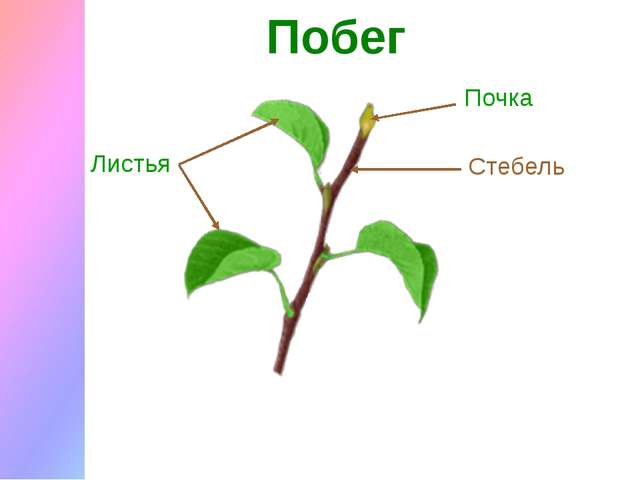 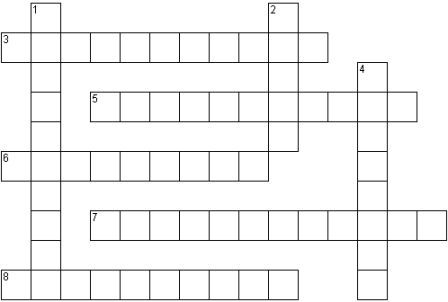 1.       Листорасположение, при котором листья развиваются по три и более в узле.2.       Стебель, с расположенными на нем почками и листьями.3.       Листорасположение, при котором листья растут по два в узле – один лист напротив другого.4.       Почка, развивающаяся в пазухе листа.5.       Почка, развивающаяся на вершине побега.6.       Листорасположение, при котором листья на стебле располагаются друг над другом по одному. То же что и спиральное листорасположение.7.       Почка, содержащая в себе зачаточное соцветие.8.       Отрезок стебля между его узлами.Ответы1. мутовчатое2. побег3. супротивное4. пазушная5. верхушечная6. очередное7. генеративная8. междоузлиеКроссворд по биологии 6 классцветок строение цветка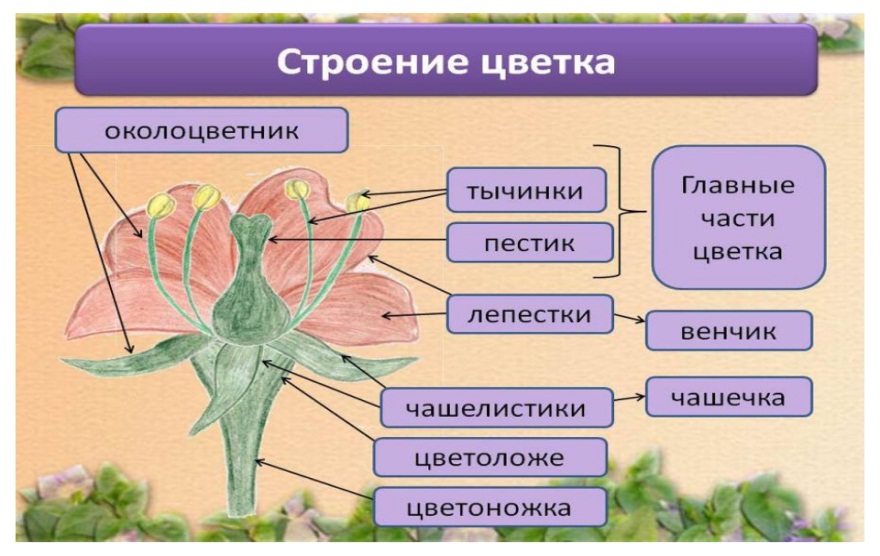 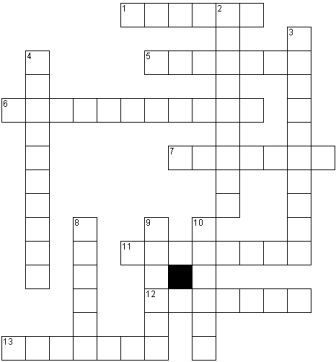 1.       Верхняя часть пестика, принимающая при опылении пыльцу2.       Верхняя, расширенная часть цветоножки.3.       Составная часть чашечки.4.       Орган прикрепления цветка к побегу.5.       Нижняя составляющая часть двойного околоцветника.6.       Внутренняя часть завязи, представляющая из себя мешочек с расположенной в нем яйцеклеткой и центральной клеткой.7.       Средняя часть пестика.8.       Нижняя, расширенная часть пестика9.       Главная «женская» часть цветка10.   Образование из лепестков или листочков, окружающее главные части цветка.11.   У цветка однодольных растений – листочек, а у цветка двудольных растений - ……………12.   Главная «мужская» часть цветка.13.   Часть тычинки округлой формы, содержащая в себе пыльцу.Ответы1. рыльце2. цветоложе3. чашелистик4. цветоножка5. чашечка6. семязачаток7. столбик8. завязь9. пестик10. венчик11. лепесток12. тычинка13. пыльникКроссворд по биологии ВОДОРОСЛИ6 класс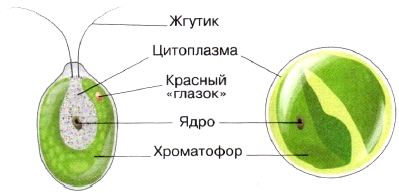 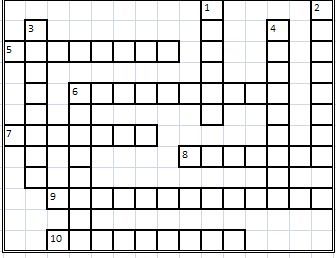 1.       Светочувствительное тельце у некоторых одноклеточных водорослей.2.       Другое название красных водорослей.3.       Тело многоклеточной водоросли.4.       Нитчатая водоросль, имеющая хроматофор в виде спирали.5.       Нитчатая водоросль, имеющая хроматофор в виде полукольца.6.       По горизонтали. Образования внутри клеток водорослей, содержащие хлорофилл и выполняющие функцию фотосинтеза. По вертикали. Одноклеточная зеленая водоросль с формой шара, обитатель пресных водоемов.7.       Орган прикрепления водоросли к грунту.8.       Органоиды передвижения некоторых одноклеточных водорослей.9.       Одноклеточная водоросль, имеющая два жгутика и глазок.10.   Бурая морская водоросль, используемая в пищу и содержащая много йода.Ответы1. глазок2. багрянки3. слоевище4. спирогира5. улотрикс6. хроматофор хлорелла7. ризоиды8. жгутики9. хламидомонада10. ламинарияКроссворд по биологии 6 классПапоротникообразные папоротники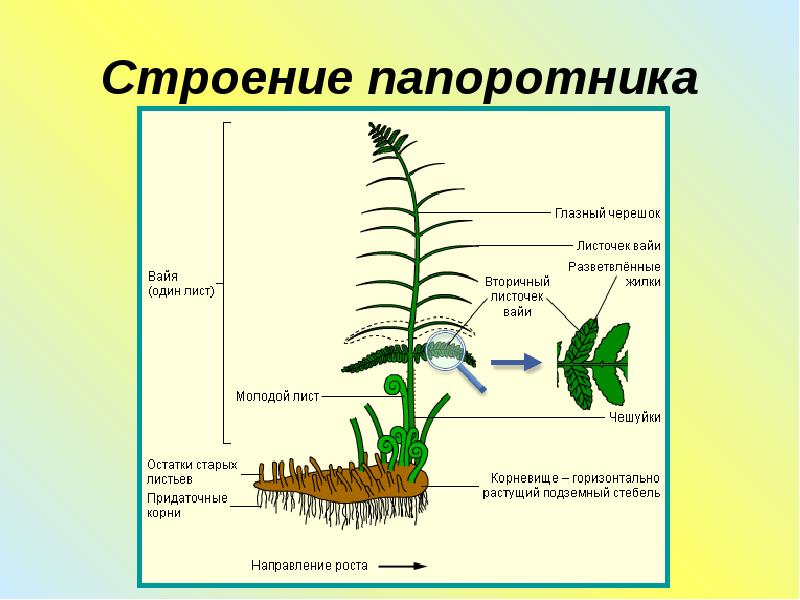 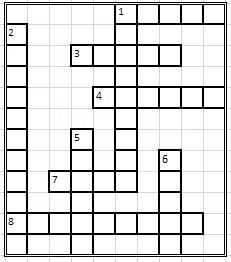 1. По горизонтали. Мелкие клетки, служащие для размножения папоротникообразных. По вертикали. Вырасты на нижней части листа папоротников, в которых происходит созревание спор.2. Наиболее известная группа папоротникообразных.3. Полезное ископаемое, образовавшееся миллионы лет назад из древних папоротникообразных.4. Период палеозойской эры, в котором папоротники занимали господствующее положение.5. Группа папоротникообразных, имеющих длинный ползучий стебель и растущих в основном в сосновых лесах.6. Группа папоротникообразных, с длинным корневищем и стеблем, похожим на «елочку», на вершине которого развивается спороносный колосок.7. Листья папоротника.8. Подземный побег папоротника.Ответы1. споры, спорангии2. папоротники3. уголь4. карбон5. плауны6. хвощи7. вайи8. корневищеКроссворд по биологии 6 классГолосеменные хвойные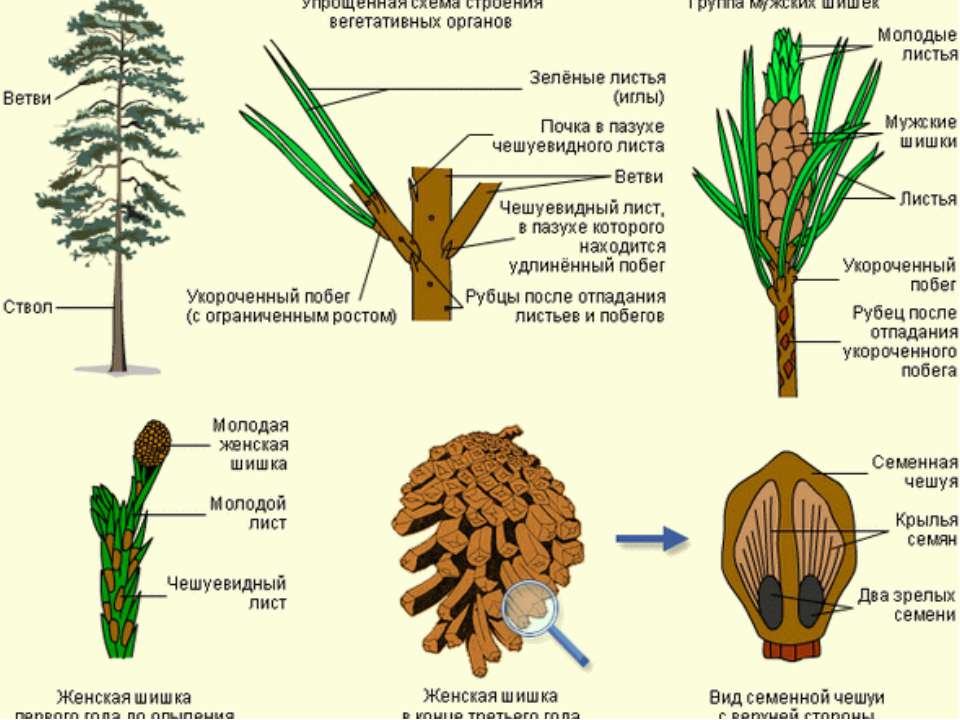 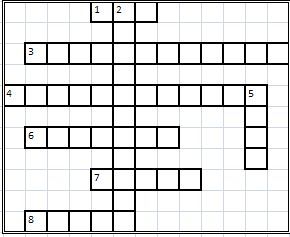 1.       Теневыносливое хвойное растение, занимающее в нашей стране огромные площади.2.       Светолюбивое холодостойкое хвойное растение, ежегодно сбрасывающее хвою.3.       Отдел растений, у которого семена лежат открыто на поверхности чешуи шишек.4.       Небольшое деревце или кустарник с игольчатыми листьями, с мясистыми сросшимися чешуями шишек, образующих шишкоягоду.5.       Название сибирской сосны из семян которой получают пищевое масло, а сами семена используют в пищу, как «орешки»6.       Наиболее известная группа голосеменных , название которой основано на названии видоизмененных листьев этих растений.7.       Орган полового размножения голосеменных растений.8.       Светолюбивое, очень распространенное хвойное растение.Ответы1. ель2. лиственница3. голосеменные4. можжевельник5. кедр6. хвойные7. шишка8. соснаКроссворд по биологии 6 класс Семейство КрестоцветныеНачало формыКонец формыНачало формыКонец формыНачало формыКонец формыНачало формыКонец формыНачало формыКонец формыНачало формыКонец формы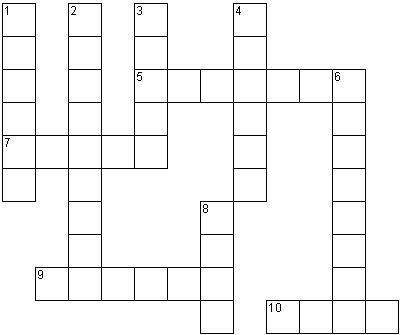 1.       Распространенное растение семейства с желтыми цветками часто встречающееся в диком вилле. У культурного растения ценятся корнеплоды, обладающие характерным горько-сладким вкусом.2.       Другое название семейства крестоцветных, связанное с самым известным и распространенным культурным растением из этого семейства.3.       Число тычиной в цветке у крестоцветных4.       Распространенное дикое растение семейства с мелкими цветками и овальными плодами, с небольшой выемкой на верхушке плода.5.       Плод растений семейства крестоцветных6.       Разновидность капусты с толстым мясистым стеблем, используемым в пищу.7.       Соцветие растений семейства крестоцветных8.       Растение, корень которого обладает выраженным горьким вкусом и используется как приправа.9.       Чисто лепестков цветка у крестоцветных.10.   Число пестиков в цветке у крестоцветных1. редька2. капустные3. шесть4. ярутка5. стручок6. кольраби7. кисть8. хрен9. четыре10. одинКроссворд по биологии 6 классСемейство Розоцветные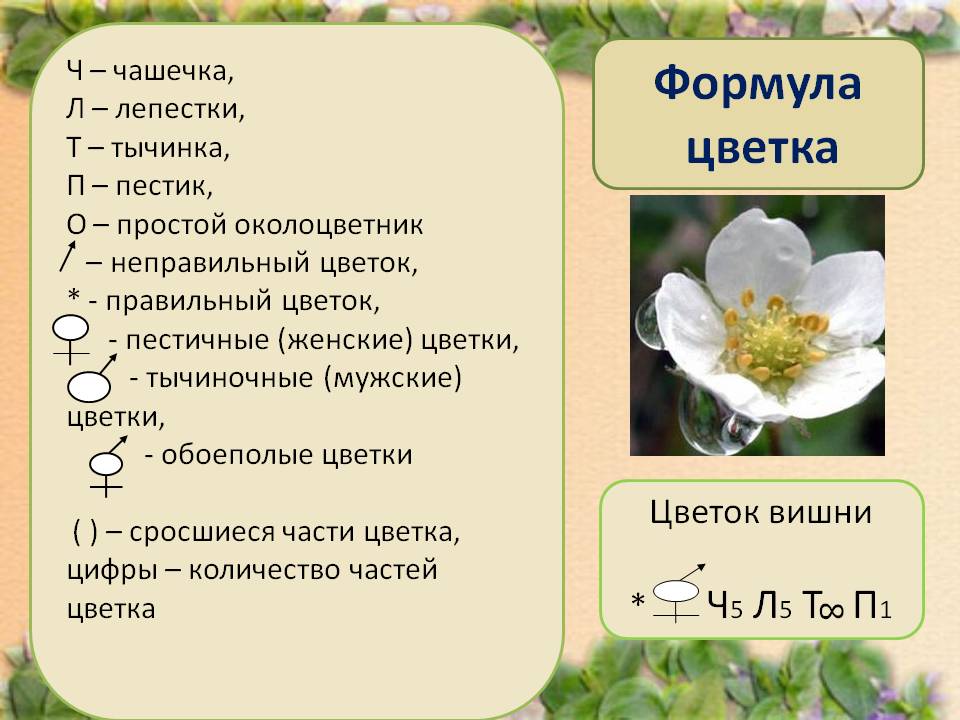 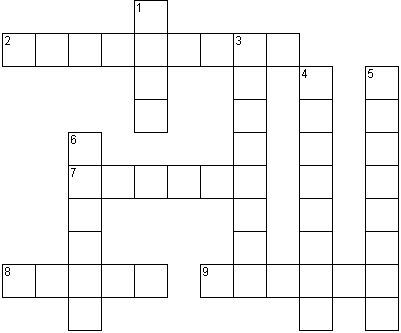 1.       Число лепестков у цветка розоцветных.2.       Травянистое растение семейства с ароматными ягодами.3.       Плод у некоторых растений семейства, например у абрикоса, сливы, вишни.4.       Колючий кустарник семейства, ягоды которого содержат очень большое количество витамина С. Родоначальник розы.5.       Распространенное дикорастущее растение семейства. Используется в медицине. Существуют и культурные формы.6.       Дерево с многочисленными белыми мелкими цветками, собранными в соцветие – сложная кисть, и оранжевыми горьковатыми ягодами, используемые для приготовления варений, джемов.7.       Наиболее известное растение семейства с крупными плодами, широко используемыми как в свежем виде, так и в виде соков, варений, джемов.8.       Сорт яблок9.       Кустарник с прямостоячими неразветвленными стеблями и ароматными ягодами чаще красного цвета. Плод – многокостянка.1. пять2. земляника3. костянка4. шиповник5. гравилат6. рябина7. яблоня8. ранет9. малинаКроссворд по биологии 6 классСемейство Злаки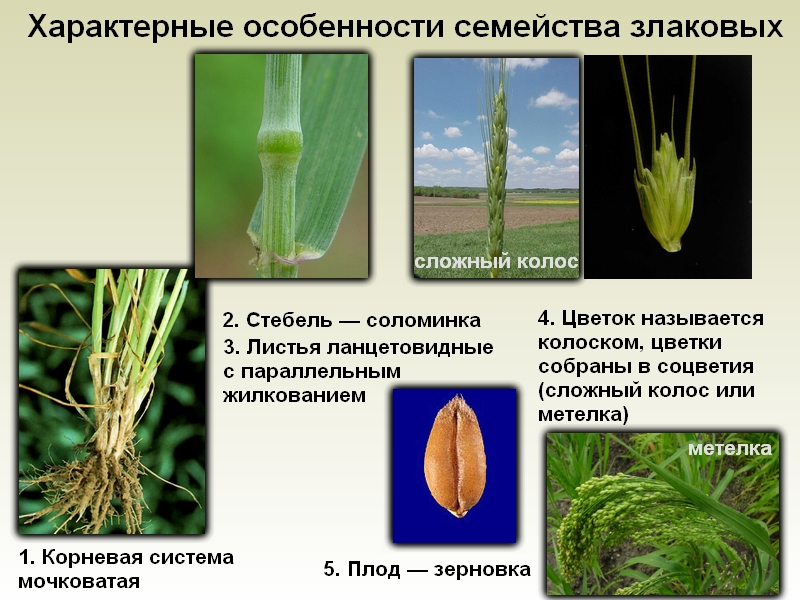 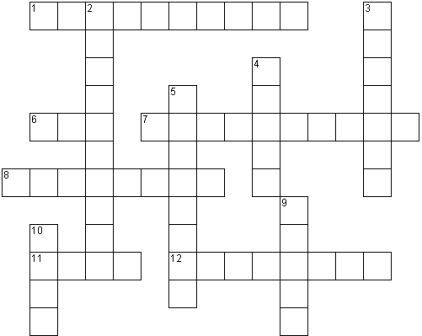 1.       Ценное кормовое растение с цилиндрическим, узким колосовидным соцветием – султаном.2.       Второе название семейства злаки.3.       Древнейшее культурное растение. Его муку используют для выпечки белого хлеба.4.       Крупяная культура, из которой изготавливают пшено.5.       Название плода растений семейства злаковые.6.       Число тычинок цветка.7.       Расстояния между узлами стебля злаковых.8.       Название стебля злаковых.9.       Злостный корневищный сорняк.10.   Важнейшее сельскохозяйственное растение семейства. Мука из семян этого растения темная и идет на выпечку «черного» хлеба.11.   Кормовая культура для домашних животных, например для лошадей. Так же используется для производства толокна, крупы, геркулеса.12.   Одно из самых крупных сельскохозяйственных растений семена которого собраны в початок.Ответы1. тимофеевка2. мятликовые3. пшеница4. просо5. зерновка6. три7. междоузлия8. соломина9. пырей10. рожь11. овес12. кукурузаКроссворд по биологии 6 классСемейство Лилейные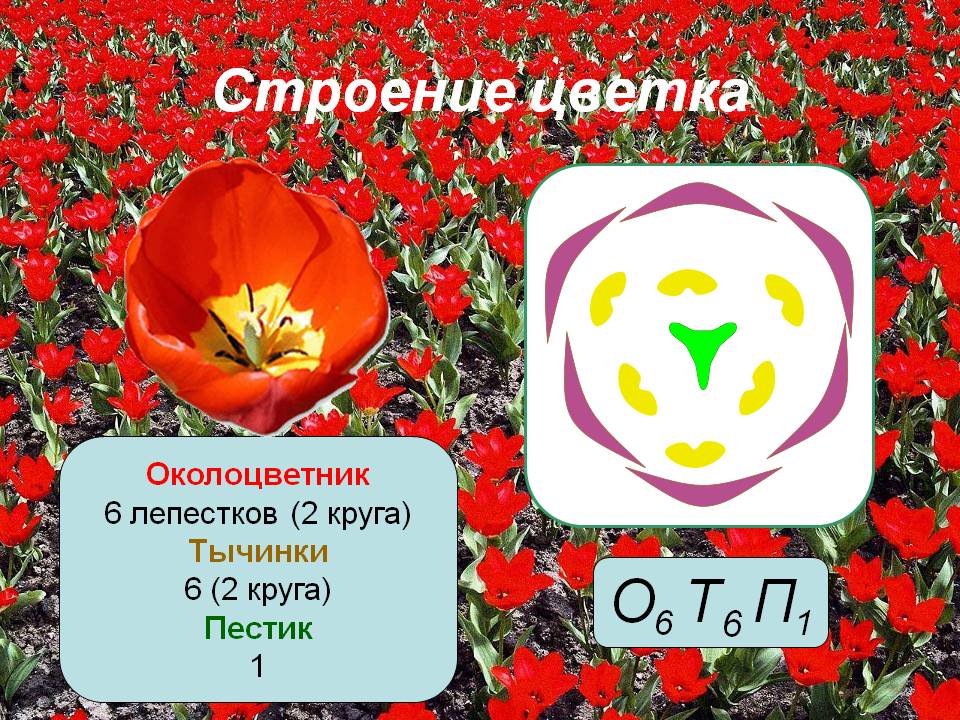 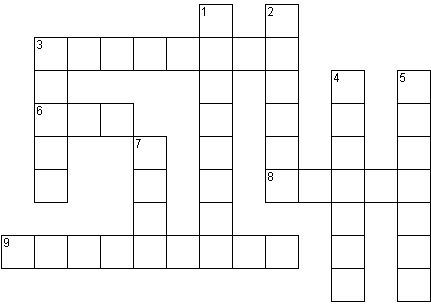 1.       У двудольных – лепестки, а у однодольных - ……2.       Раннецветущее растение с белыми цветками. Находится под охраной.3.       По горизонтали. Видоизмененный побег лилейных, частично или полностью расположенный в земле. По вертикали. Культурное растение с крупными красивыми цветками.4.       У двудольных околоцветник двойной, а у однодольных ……5.        Культурное растение с крупными красивыми цветками. В больших количествах разводится и выращивается в Голландии.6.       Ценное овощное растение. Запах и вкус его обусловлены эфирными маслами.7.       Число пестиков цветка лилейных8.       Число тычинок цветка лилейных9.       Вещества, выделяемые в воздух некоторыми лилейными (лук, чеснок) и обеззараживающие воздух от микроорганизмов.1. листочки2. ландыш3. луковица, лилия4. простой5. тюльпан6. лук7. один8. шесть9. фитонцидыКроссворд по биологии 6 классСемейство Пасленовые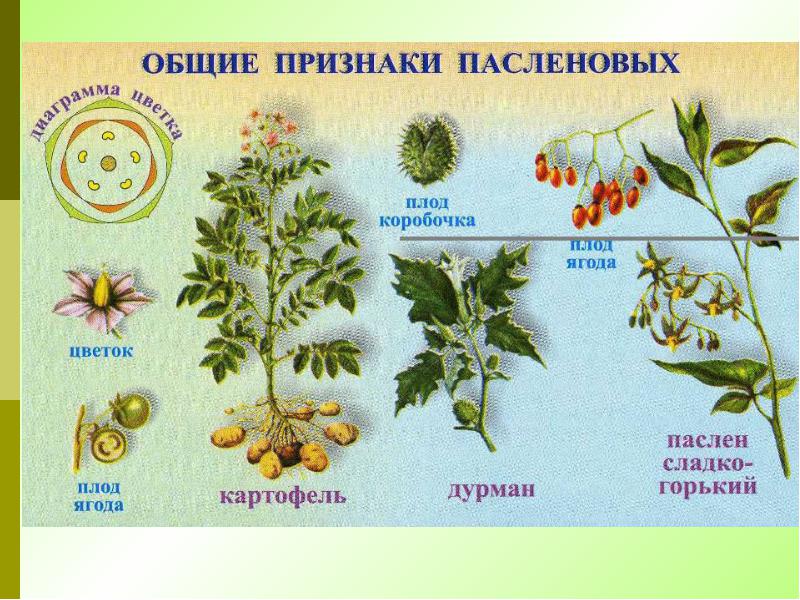 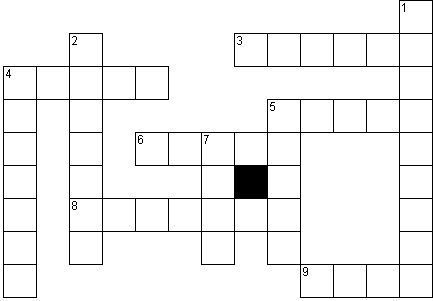 1.       Одно из самых известных и ценных растений семейства.2.       Органическое вещество, содержащееся в больших количествах в клубнях картофеля.3.       Ядовитое растение, про которое говорят «_ _ _ _ _ _ объелся».4.       По горизонтали. Растение семейства, имеющее или очень горькие или сладковатые плоды красного, желтого, зеленого цвета. По вертикали. Красивоцветущее растение семейства, выращиваемое на клумбах.5.       По горизонтали. Очень известное растение семейства, в пищу у которого используют плоды красного или желтого цвета. Так же из этих плодов получают сок. По вертикали. Листья этого растения используют для изготовления сигарет.6.       Название плода многих пасленовых.7.       Число пестиков в цветке пасленовых.8.       Родина картофеля.9.       Число тычинок в цветке пасленовых.Ответы1. картофель2. крахмал3. белена4. перец, петуния5. томат, табак6. ягода7. один8. Америка9. пятьКроссворд по биологии 6 классСемейство Сложноцветные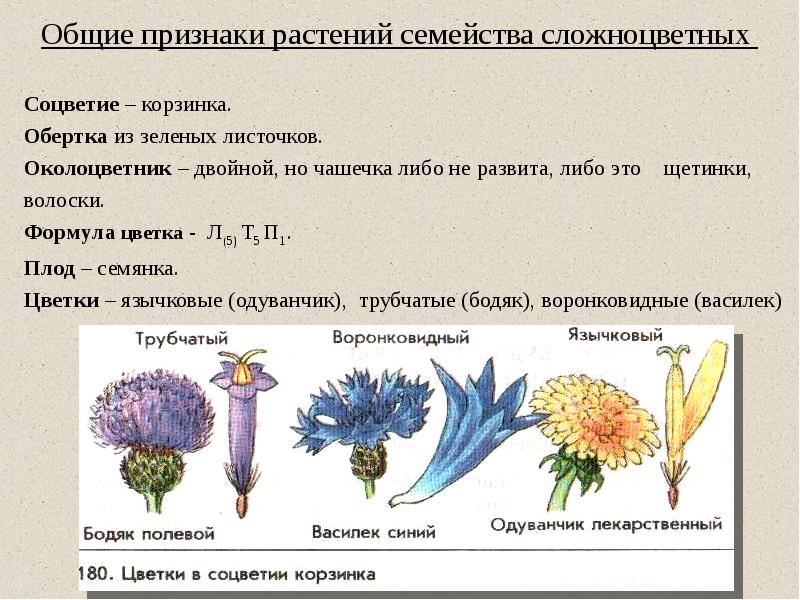 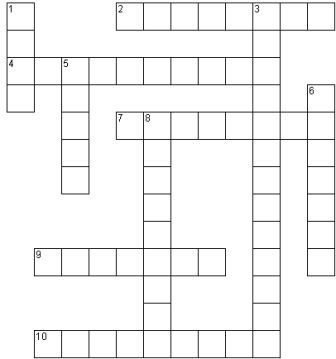 1.       Число лепестков в цветке семейства.2.       Второе название семейства.3.       Разновидность цветка семейства, не имеющего ни пестиков, ни тычинок. Его основная функция – привлечение насекомых.4.       Второе название растения «земляная груша». Растение широко возделываемое и обладающее ценными лечебными свойствами.5.       Часто встречающееся по краям дорог растение с небольшими, но красивыми дисковидными соцветиями желтого цвета.6.       Растение семейства с соцветием синего цвета. Полевой сорняк.7.       Название соцветия сложноцветных.8.       Очень распространенное растение семейства с желтыми цветками в соцветии. Отличный медонос и лекарственное растение.9.       Плод подсолнечника.10.   Разновидность цветка семейства, сросшиеся лепестки которого несколько отведены в одну сторону от главных частей цветка.Ответы1. пять2. Астровые3. воронковидный4. топинамбур5. пижма6. василек7. корзинка8. одуванчик9. семянка10. язычковыйКроссворд по биологии 6 классСемейство Бобовые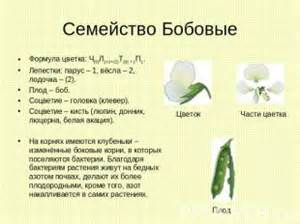 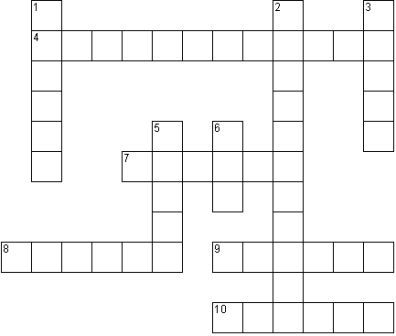 1.       Декоративный кустарник с желтыми цветками семейства бобовые.2.       Второе название семейства бобовые.3.       Органическое вещество, за высокое содержание которого в семенах ценятся сельскохозяйственные растения семейства.4.       Бактерии, живущие в симбиозе с бобовыми растениями.5.       Название верхнего, обычно самого крупного лепестка у цветка семейства.6.       Плод растений семейства.7.       Важное сельскохозяйственное растение семейства.8.       Растение, плоды которого ,после цветения, созревают под землей, предварительно в нее «зарывшись».9.    Число тычинок у цветка семейства.10.     Важнейшее кормовое и медоносное растение семейства.1. акация2. мотыльковые3. белок4. клубеньковые5. парус6. боб7. фасоль8. арахис9. девять10 клеверКроссворд по биологии 6 классБактерии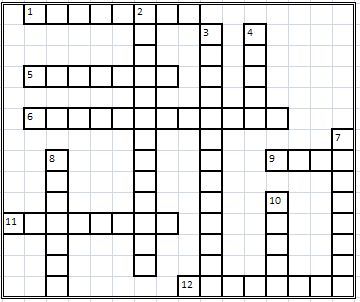 1.       Широкое распространение какого-либо инфекционного заболевания.2.       Бактерии, сбраживающие углеводы с образованием молочной кислоты, например при квашении капусты.3.       Группа бактерий, способных к фотосинтезу, сопровождающемуся выделением кислорода4.       Овальные или округлые образования, в которые превращаются бактерии для перенесения неблагоприятных условий.5.       Совместное взаимовыгодное сосуществование клубеньковых бактерий и бобовых растений.6.       Бактерии, живущие в утолщениях корней бобовых растений.7.       Болезнетворные бактерии.8.       Бактерии палочкообразной формы.9.       Острое инфекционное заболевание, в средние века от которого вымирали целые населенные пункты.10.   Бактерии округлой формы.11.   Бактерии спиралеобразной формы.12.   Бактерии, в форме запятой.Ответы1. эпидемия2. молочнокислые3. цианобактерии4. споры5. симбиоз6. клубеньковые7. паразиты8. бациллы9. чума10. кокки11. спириллы12. вибрионыКроссворд по биологии 6 классЛишайники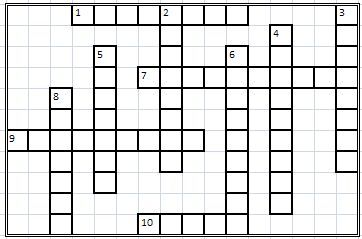 1.       Часть тела лишайников, нити которой поглощают воду и растворенные в ней минеральные соли.2.       Название лишайников, плотно прирастающих к твердым телам, например камням.3.       Тело лишайника.4.       Лишайник золотисто – желтого цвета, часто встречающийся на коре осин.5.       Совместное взаимовыгодное существование организмов, например одноклеточных водорослей и грибницы.6.       Часть тела лишайника, зеленые клетки которого выполняют функцию фотосинтеза и снабжают водоросль органическими веществами.7.       Группа лишайников, тело которого образовано пластинками различной окраски8.       Вещества, выделяемые лишайниками и разрушающие горные породы.9.       Ветвистые розовые, серые или белые лишайники10.   «Олений мох»Ответы1. грибница2. накипные3. слоевище4. ксантория5. симбиоз6. водоросль7. листоватые8. кислоты9. кустистые10 ягельЛитература:1.Учебник « Биология » для 6 класса. Под редакцией К. Жунусова, Р. Алимкулова, К. ЖумагуловаИздательство Алматы « Атамүра»20112. Учебник  «Биология» для 7 класса . Под редакцией К. Кайым, Р. Сатимбеков, А.Аметов, Ж. Кожантаева.Издательство Алматы « Атамүра»20123. Журнал « Биология» 2011-20154. Свободная сеть Интернет ресурс